FENTON HIGH SCHOOL
BOYS VARSITY BASKETBALLFenton High School Boys Varsity Basketball beat Brandon High School 56-54Tuesday, December 11, 2018
7:00 PM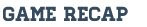 Jacob Boulay blocked a last second shot and the Fenton Tigers held of the Brandon Blackhawks in Flint Metro league action at Fenton. Trent Degayner and Addison McIntosh led the Tigers with 12 points each and Alec Kussro netted 10 points. Parker Brady snared 10 rebounds. McNeir-Nealy led Brandon with 17 while Miles Stanley netted 11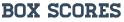 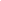 